УПРАВЛЕНИЕ ОБРАЗОВАНИЯ АДМИНИСТРАЦИИ АЛЕКСЕЕВСКОГО ГОРОДСКОГО ОКРУГАПРИКАЗ«17»  ноября  2023 года				                                                              № 1110_О сроках, местах и порядке регистрации для участия в написании итогового сочинения (изложения) на территории Алексеевского городского округа в 2023/24 учебном годуВ соответствии с Порядком проведения государственной итоговой аттестации по образовательным программам среднего общего образования, утвержденным приказом Министерства просвещения Российской Федерации и Федеральной службы по надзору в сфере образования и науки от 4 апреля 2023 года № 233/552, приказом министерства образования Белгородской области от 30 октября 2023 года № 3285 «О сроках, местах и порядке регистрации для участия в написании итогового сочинения (изложения) на территории Белгородской области в 2023/24 учебном году», с целью организованного проведения итогового сочинения (изложения) в 2023/24 учебном году на территории Алексеевского городского округа приказываю:Принять к исполнению приказ министерства образования Белгородской области от 30 октября 2023 года № 3285 «О сроках, местах и порядке регистрации для участия в написании итогового сочинения (изложения) на территории Белгородской области в 2023/24 учебном году» (прилагается).Главному специалисту отдела общего образования управления образования администрации Алексеевского городского округа Куманина Н.Ю.:Довести до сведения руководителей общеобразовательных организаций Алексеевского городского округа Порядок регистрации для участия в написании итогового сочинения (изложения) на территории Белгородской области в 2023/24 учебном году, утвержденный приказом министерства образования Белгородской области от 30.10.2023 года № 3285.Организовать регистрацию на участие в написании итогового сочинения (изложения) для обучающихся XI (XII) классов, для лиц, осваивающих образовательные программы среднего общего образования в форме самообразования или семейного образования, лиц, обучающихся по не имеющим государственной аккредитации образовательным программам среднего общего образования (далее – экстерны), для выпускников прошлых лет, лиц, обучающихся по образовательным программам среднего профессионального образования, не имеющих среднего общего образования, обучающихся, получающих среднее общее образование в иностранных образовательных организациях, для лиц со справкой об обучении.Директору МБУ «ЦОКО» Рощупкиной А.В. разместить информацию о сроках, местах и порядке регистрации для участия в написании итогового сочинения (изложения) на территории Алексеевского городского округа в 2023/24 учебном году, на официальном сайте управления образования Алексеевского городского округа.Руководителям общеобразовательных организаций Алексеевского городского округа, реализующих образовательные программы среднего общего образования:Разместить в срок до 1 ноября 2023 года на Портале муниципальных услуг «Виртуальная школа» форму заявления на участие в итоговом сочинении (изложении) в соответствии с алгоритмом размещения заявления на итоговое сочинение (изложение) с применением дистанционных образовательных технологий н странице школы на Портале муниципальных услуг «Виртуальная школа» (приложение 2).Назначить ответственного за регистрацию заявлений на участие в итоговом сочинении (изложении) в 2023/24 учебном году, поданных через Портал муниципальных услуг «Виртуальная школа»Контроль за исполнением данного приказа возложить на заместителя начальника управления, начальника отдела общего образования управления образования администрации Алексеевского городского округа Самцову Ю.О.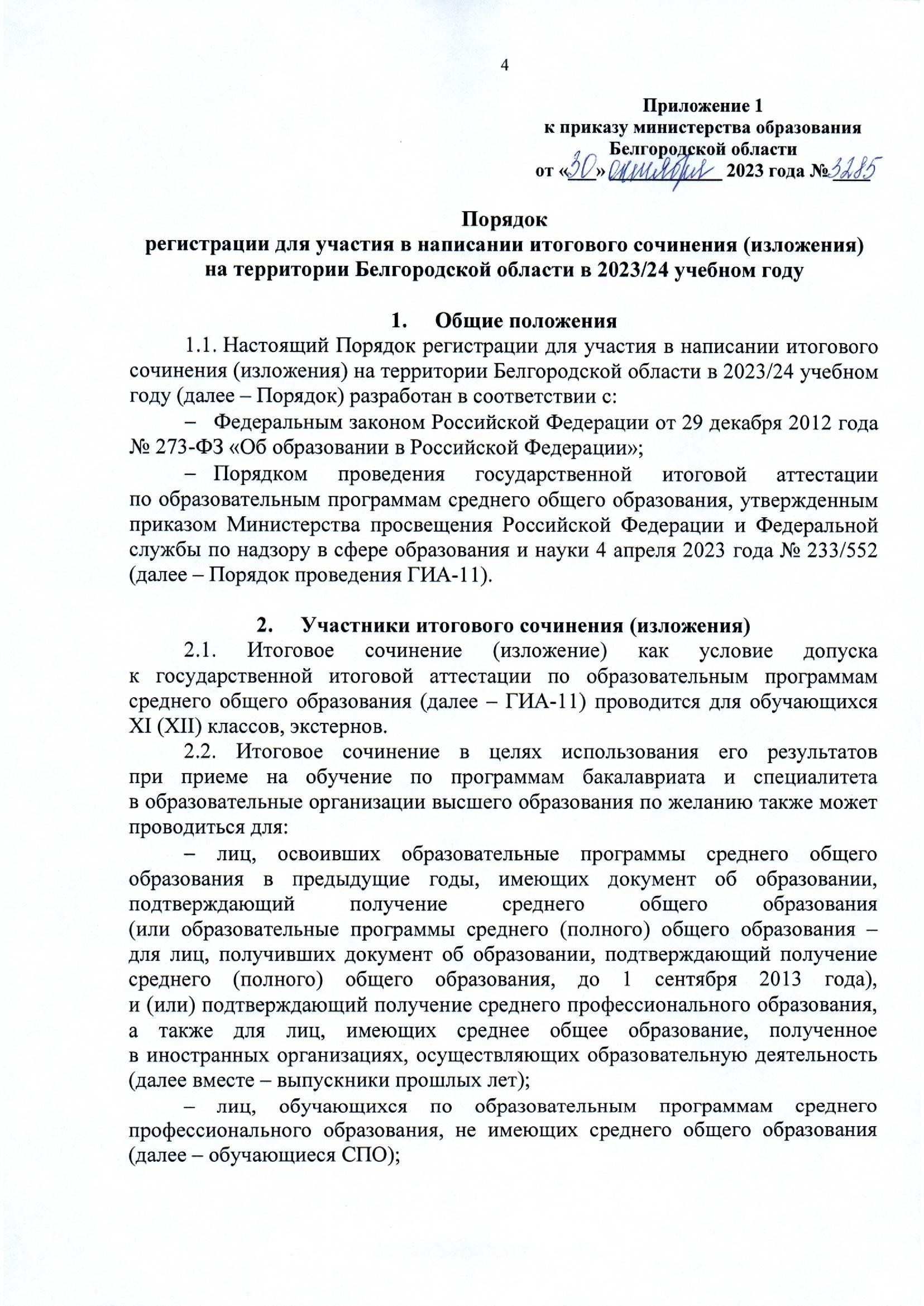 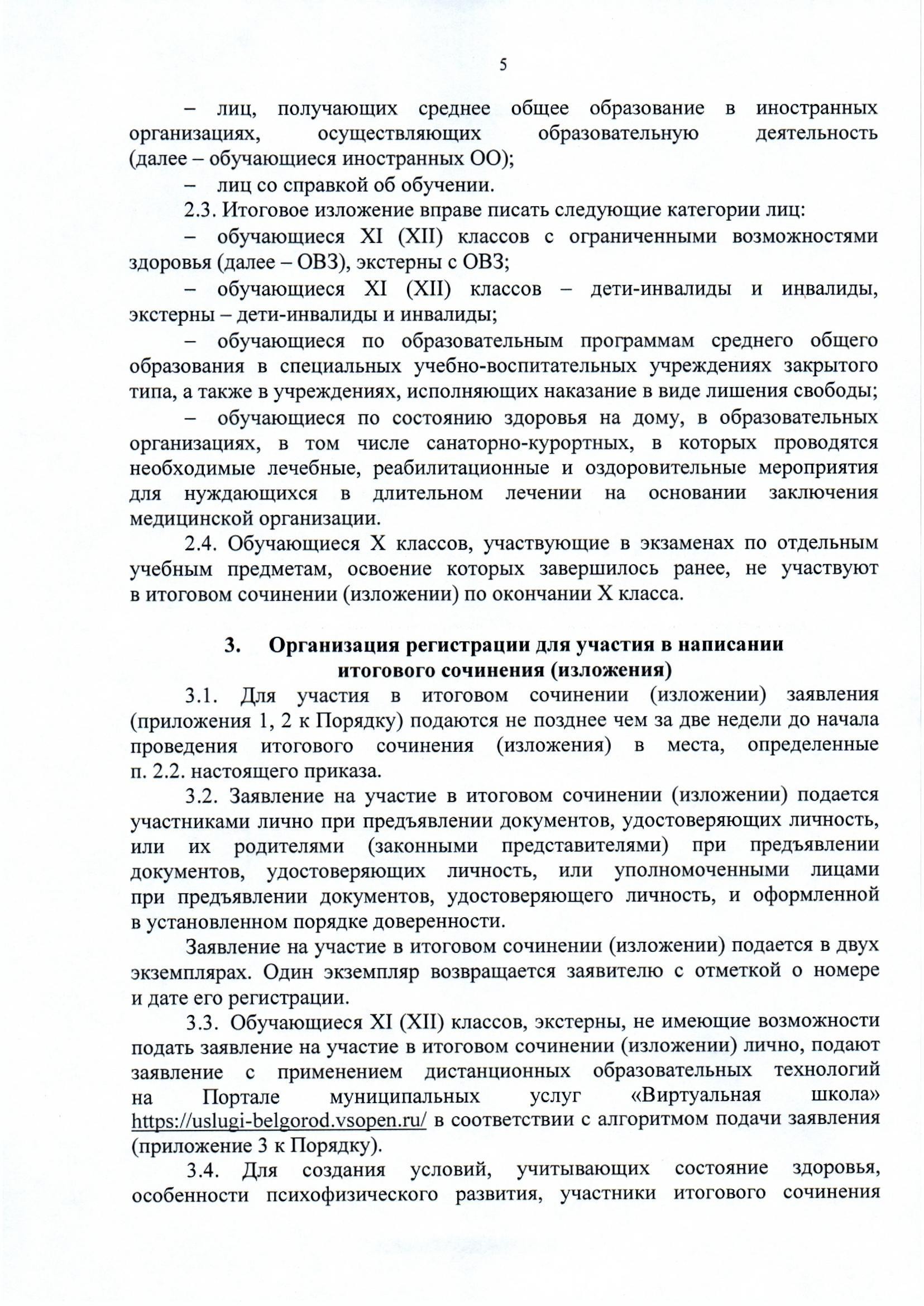 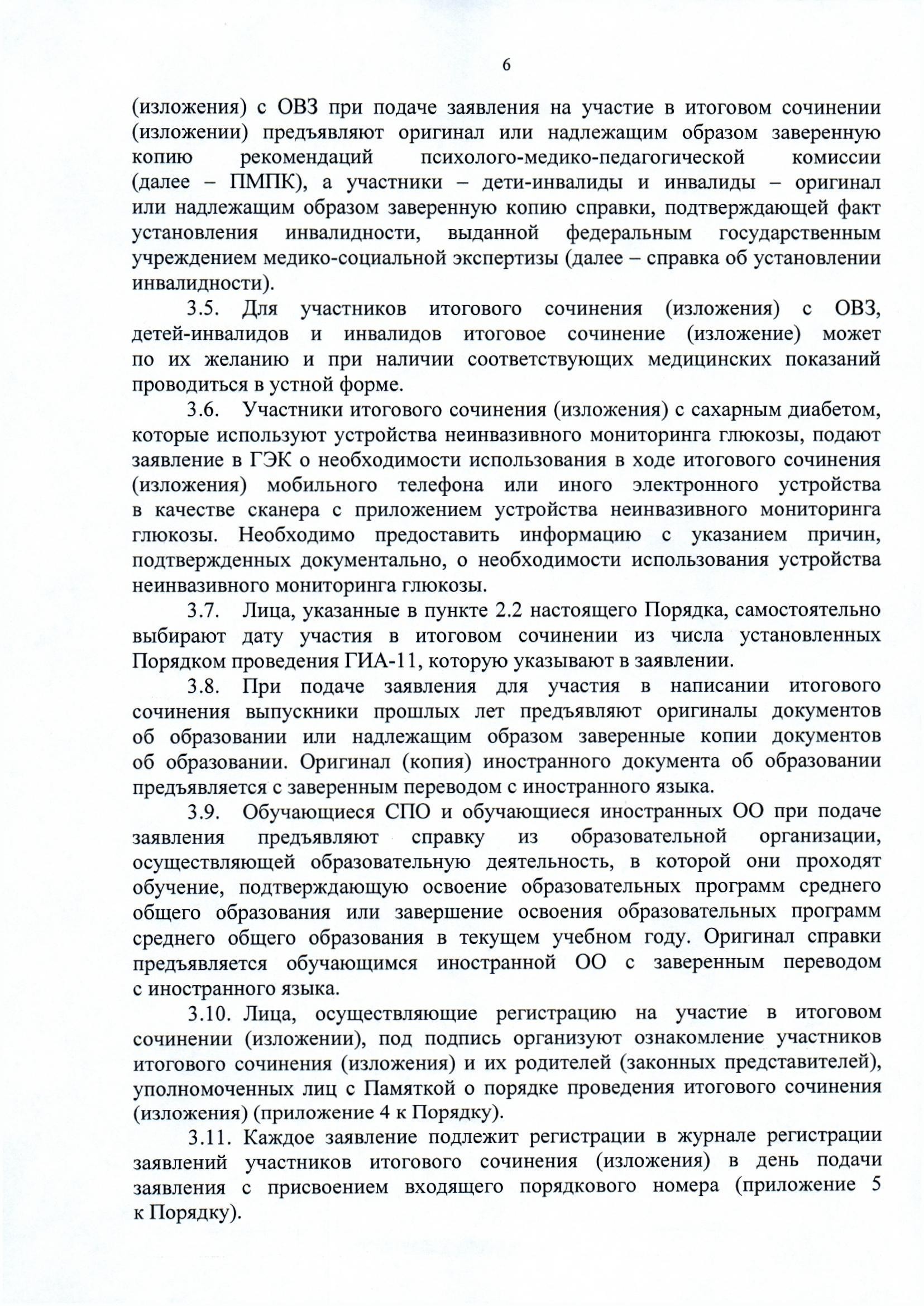 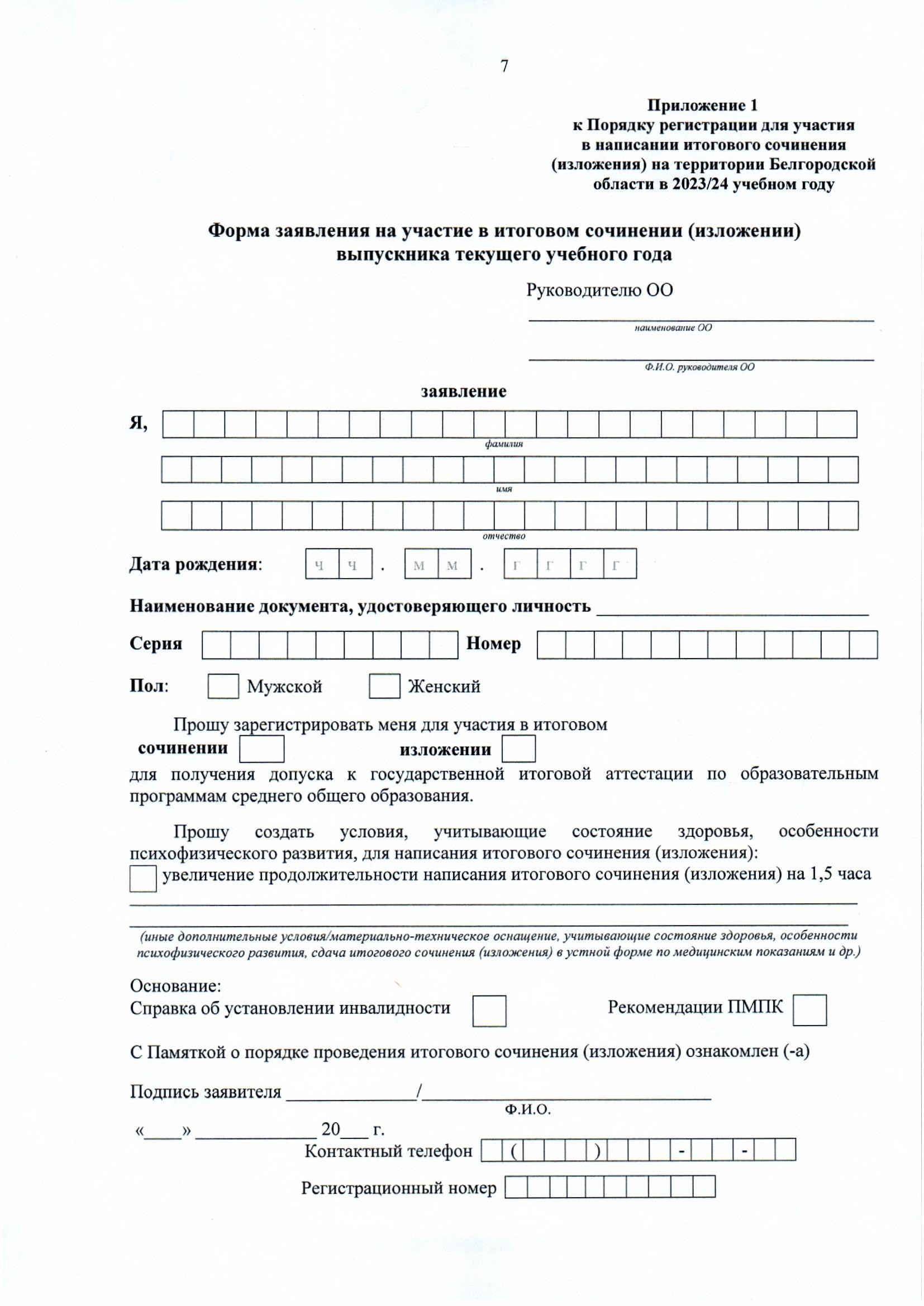 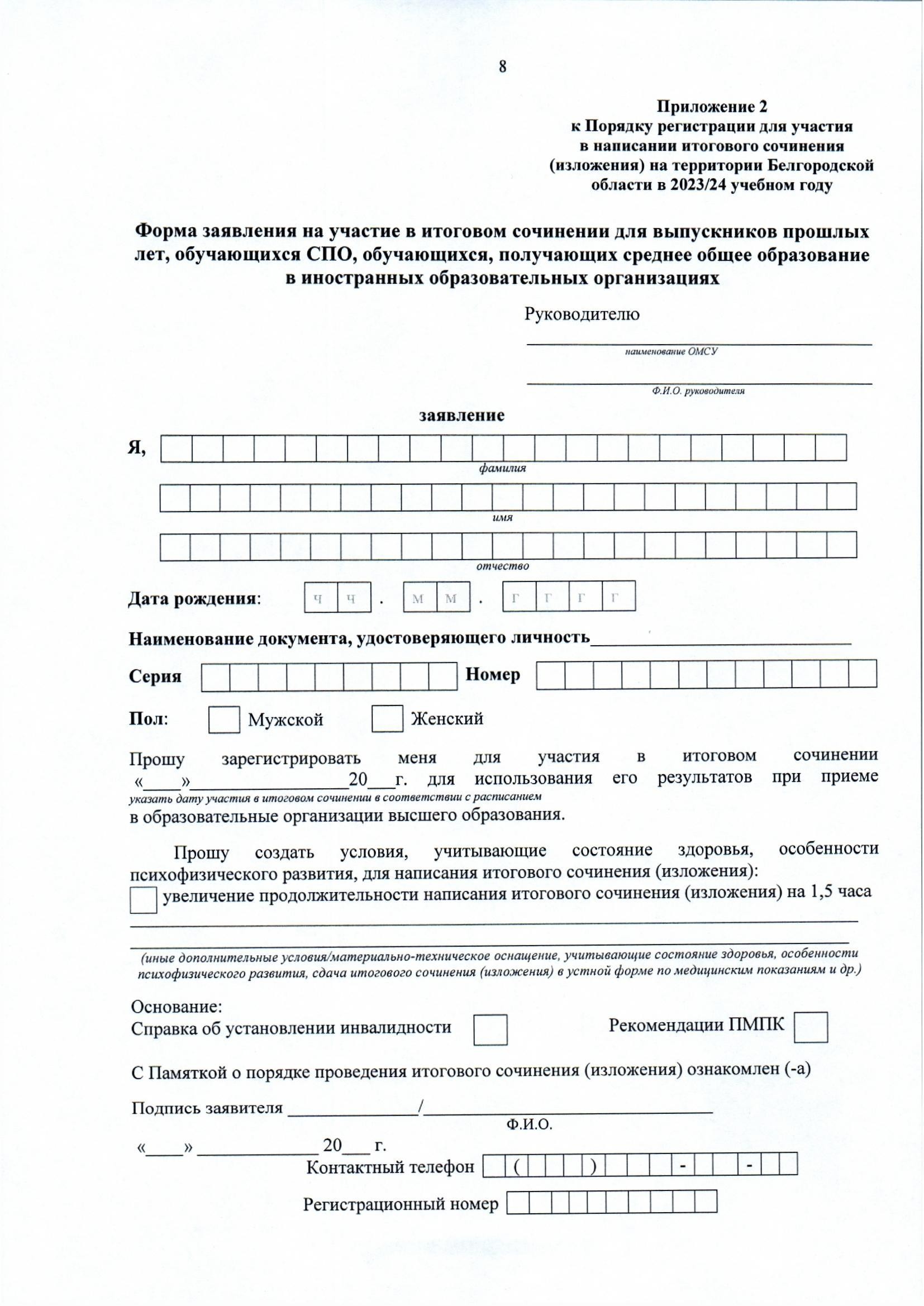 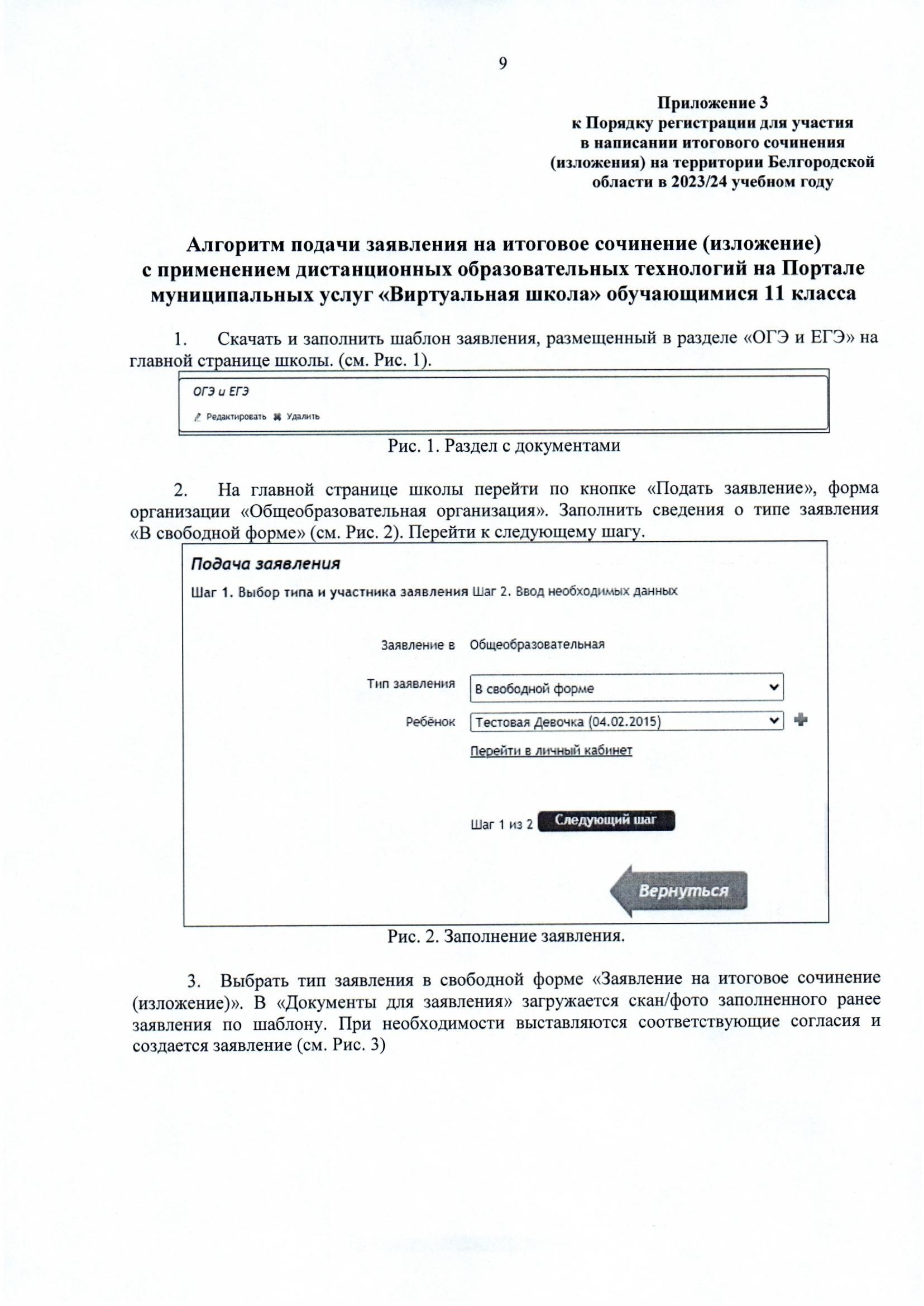 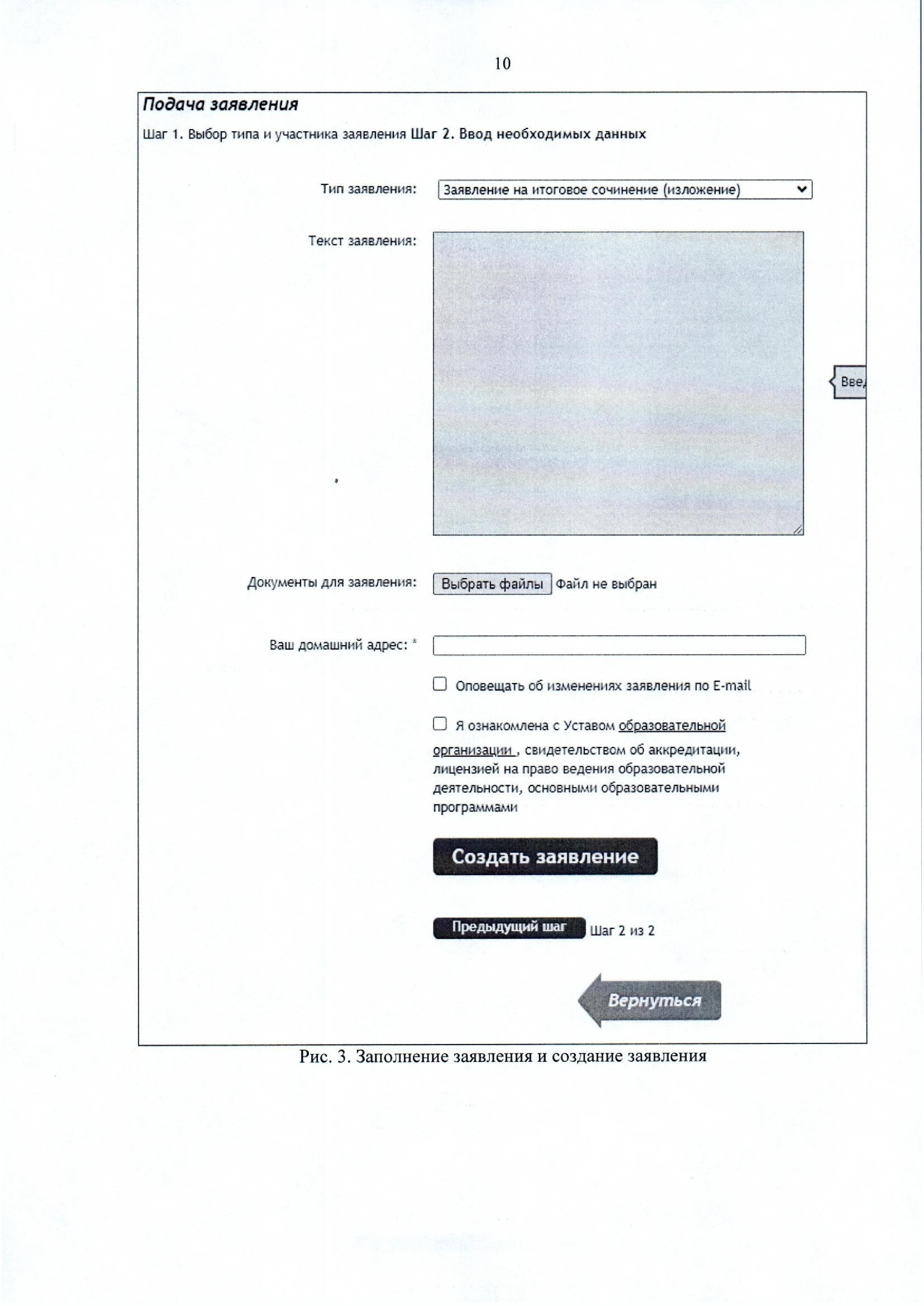 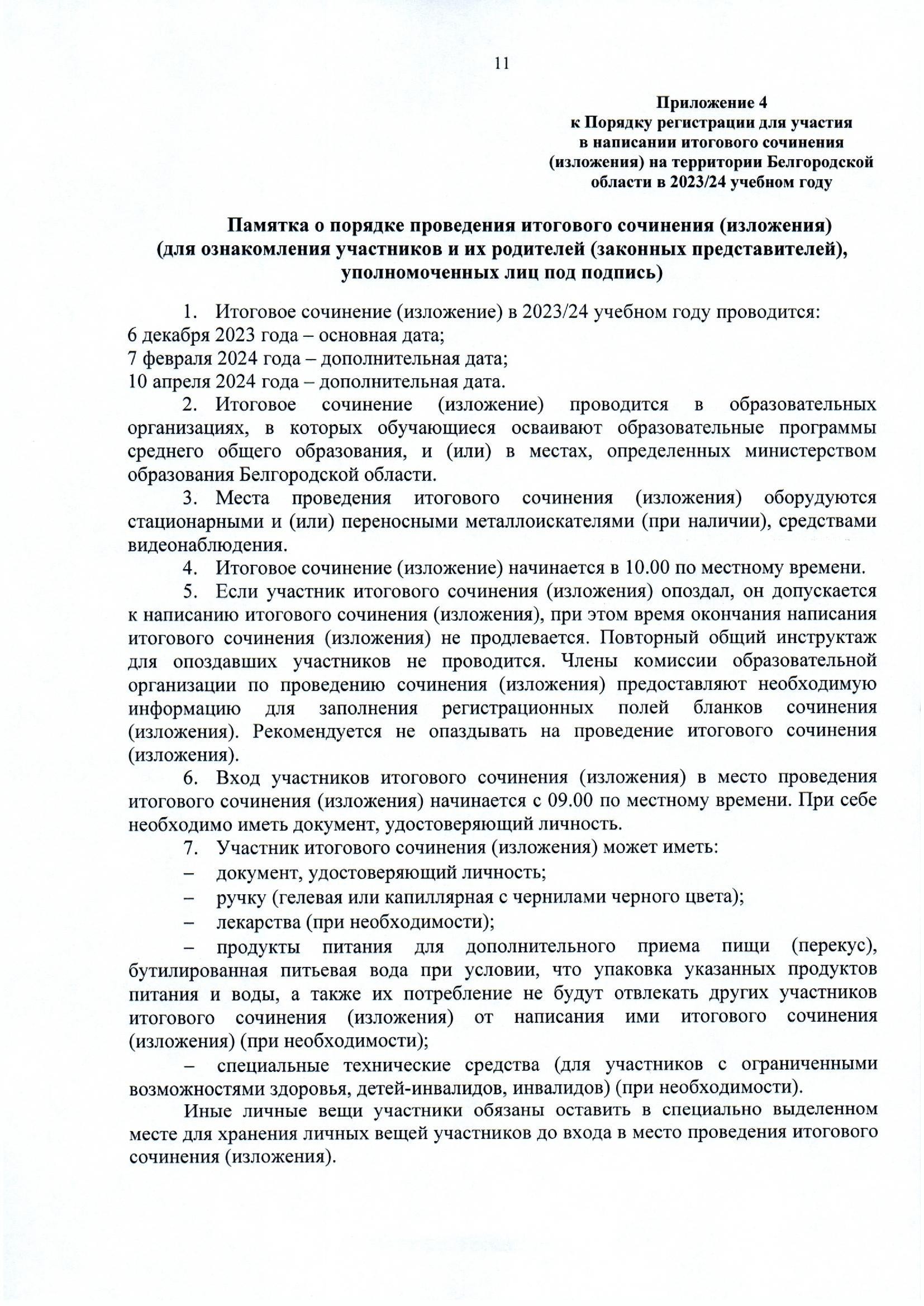 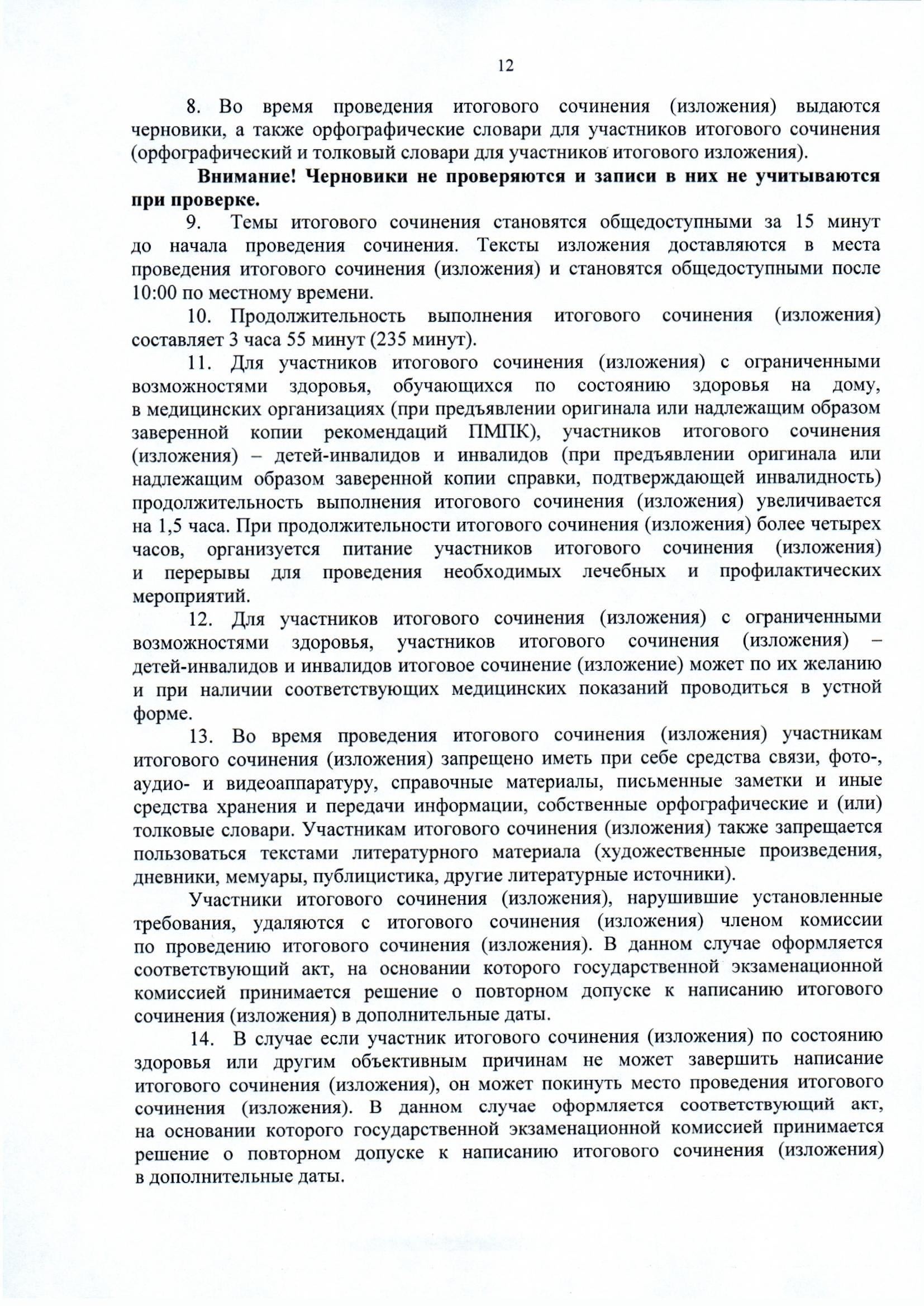 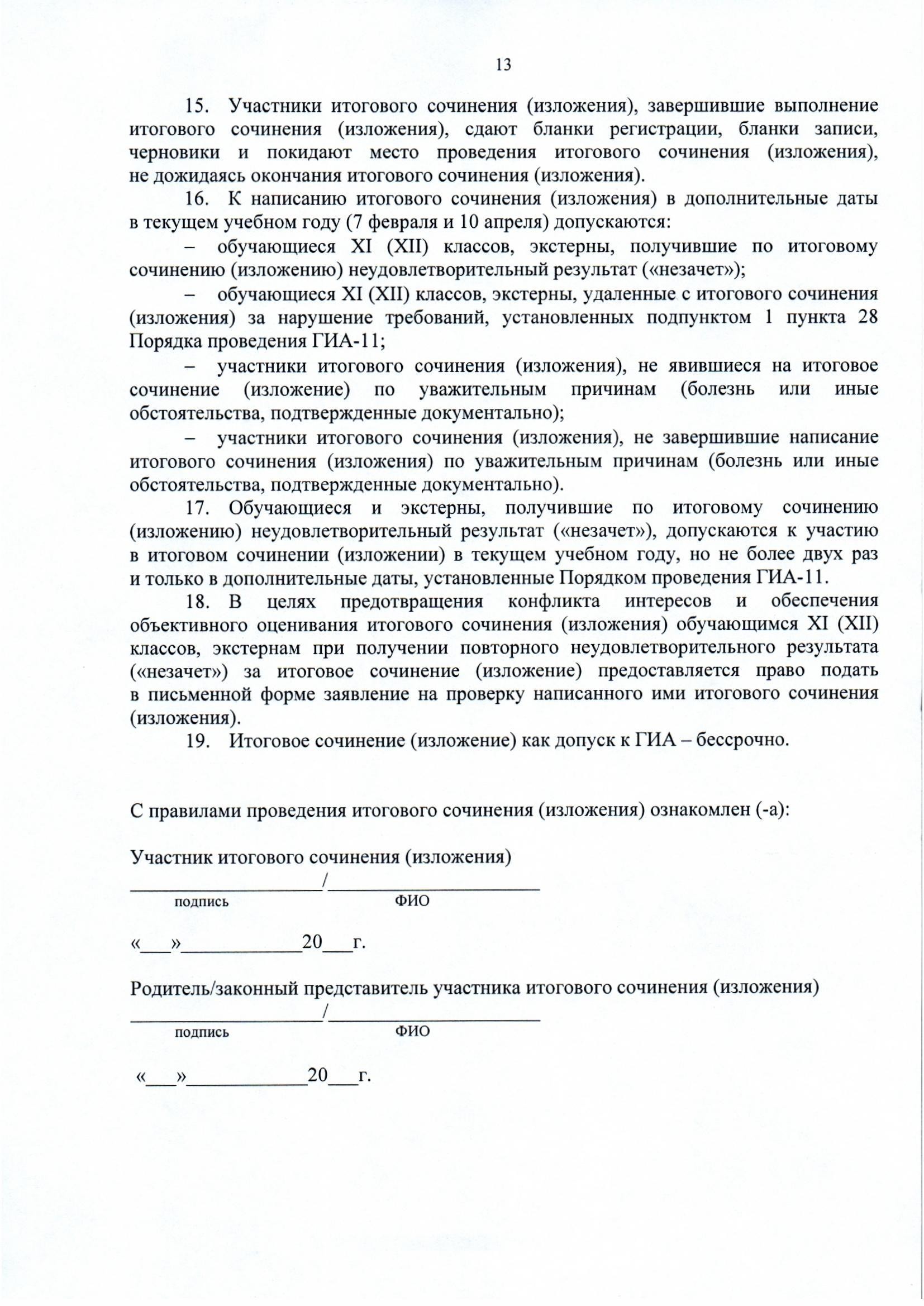 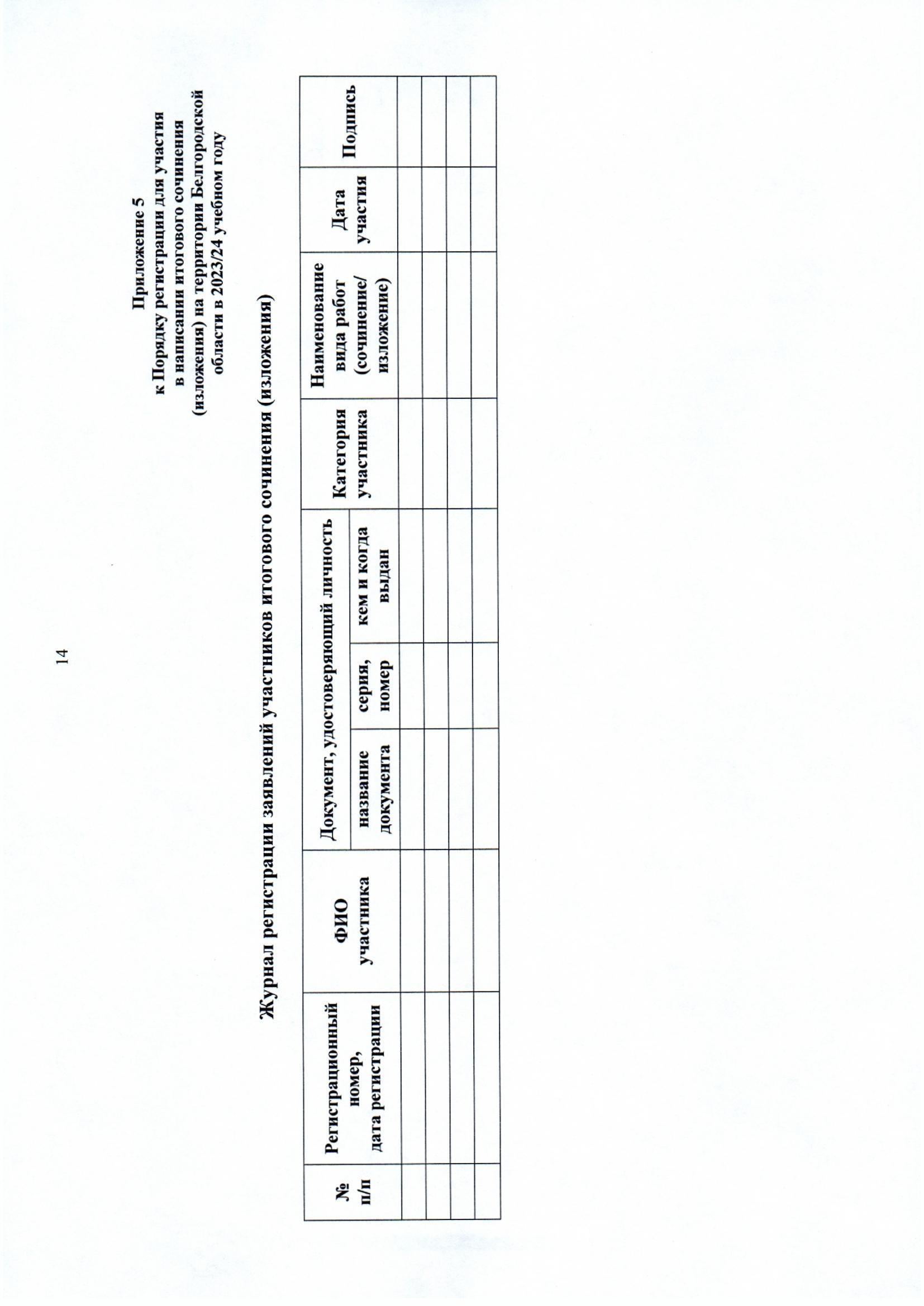 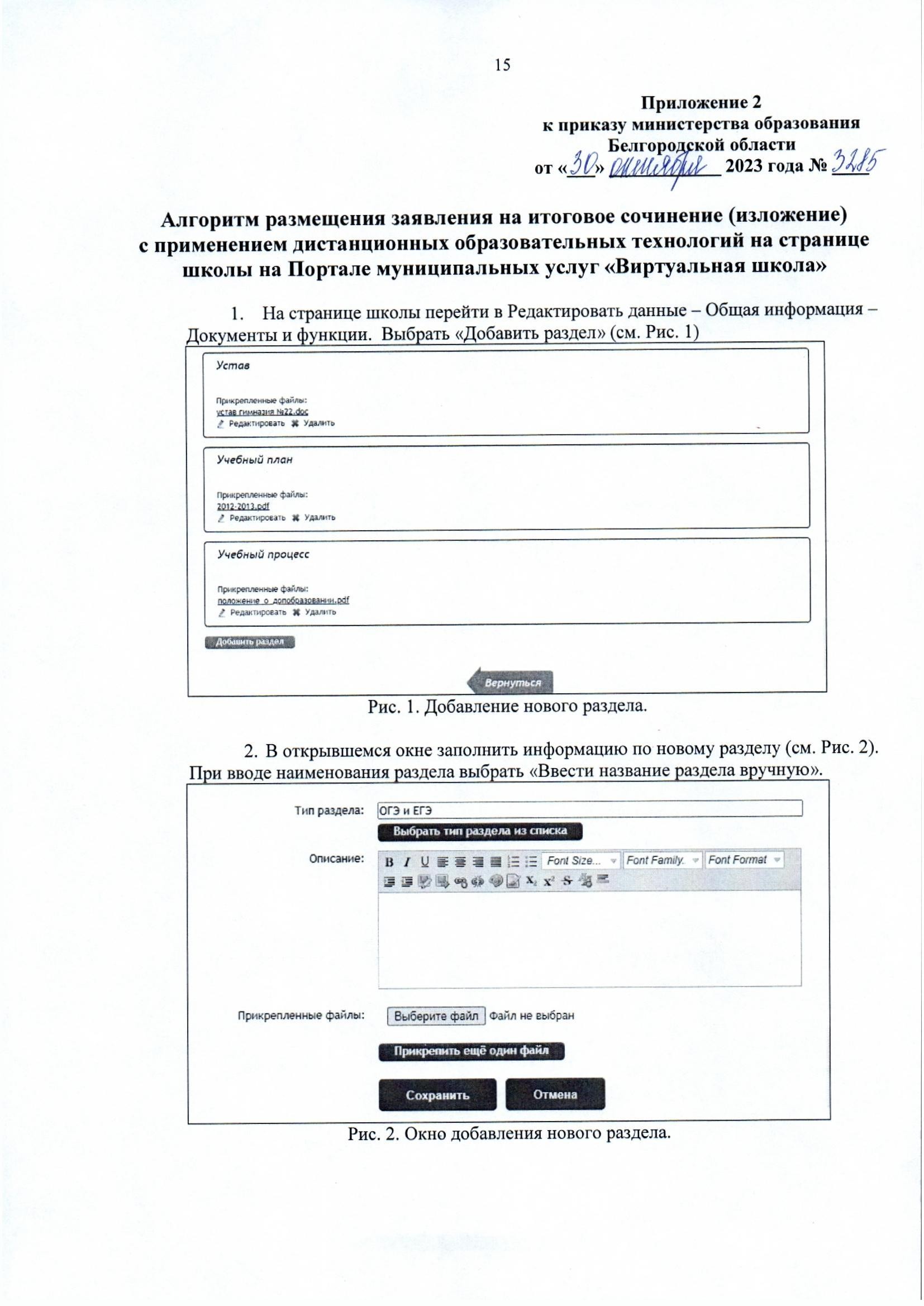 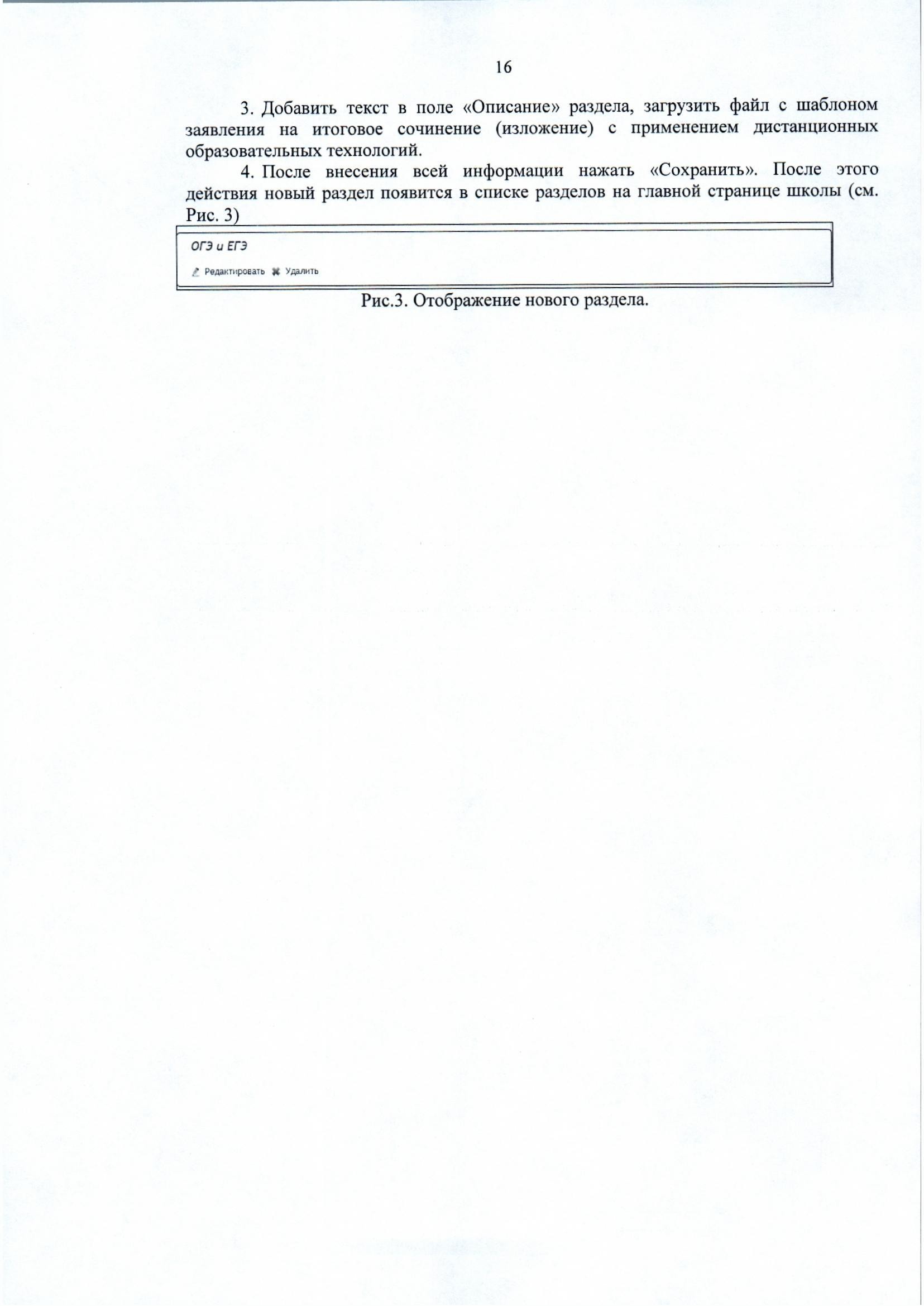 Начальник управления образования администрации Алексеевского городского округа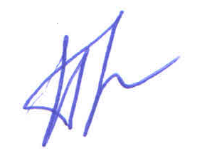                             М.А. ПогореловаС приказом ознакомлены:А.В. РощупкинаЛ.Ю. МироненкоА.А. БитюцкаяИ.В. ПадалкаЛ.В. ВерещакН.М. КолмыковаЕ.П. КузьминыхА.А. ПанченкоО.Н. ДегальцеваЕ.Г. ОстряковаЮ.В. ШушеровН.Ю. КуманинаС.Н. ОвчаренкоН.А. ДешинаН.Т. СапелкинЛ.В. АндрусьН.М. ЛутоваА.Г. ДегтяревС.В. КалашниковаЕ.В. КолядинаЕ.А. КульбаченкоН.Д. Колесникова